令和２年度地域生涯学習活動実践交流セミナー　参加者アンケート１．本セミナーの満足度をお聞かせください。あてはまるものに○をつけてください。満足度（高←　Ａ ・ Ｂ ・ Ｃ ・ Ｄ　→低）　２．本セミナーに参加して、これから実践したいと感じたこと等を含め御感想をお聞かせください。３．オンライン参加となった本セミナーについて、準備からセミナー終了までオンライン上の運営面でお気付きになった点をお聞かせください。※御協力ありがとうございました。頂戴した御意見は今後の研修会に役立てていきます。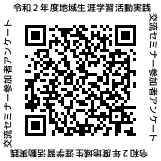 回答期限：２月25日（木）回答先：shougai.12@pref.hokkaido.lg.jp経験年数どのような御立場での参加ですか？あてはまるものに○をつけてください市町村教育委員会職員　都道府県教育委員会職員　社会教育士社会教育施設職員　市町村職員　　北海道職員　　ボランティア　その他年目どのような御立場での参加ですか？あてはまるものに○をつけてください市町村教育委員会職員　都道府県教育委員会職員　社会教育士社会教育施設職員　市町村職員　　北海道職員　　ボランティア　その他項目満足度(Ａ・Ｂ・Ｃ・Ｄ)ご意見・ご感想をお聞かせください。①本セミナー全体を通してＡ ・ Ｂ ・ Ｃ ・ Ｄ②講演Ａ ・ Ｂ ・ Ｃ ・ Ｄ③テーマ説明Ａ ・ Ｂ ・ Ｃ ・ Ｄ④ふりかえりＡ ・ Ｂ ・ Ｃ ・ Ｄ